Bob Preuss and Amy Oslund, Pastors	1945 Prosperity Road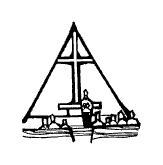 Leah Bergman, Director of Music	Maplewood, MN 55109Dan Woolley, Organist	651-777-1329www.crosslutheranchurch.org	cross@pro-ns.netCross ASCENSION DAYSERVICE OF THE WORDMay 14, 2015We encourage worshippers to use the time in the sanctuary before the liturgy begins for silent meditation and prayer.  The entire assembly will read the Gospel together; pew Bibles can be found in front of you, children’s Bibles and large print lessons are available from the ushers.  Prayer for healing and anointing with oil is offered in the narthex during Holy Communion.  Any worshipper wishing to receive these gifts may proceed there after receiving the host and the cup, and before returning to the pew. Bold Print – indicates congregation responds as a whole         * – indicates congregation should stand as ablePRELUDE	*OPENING HYMN	Crown Him with Many Crowns	ELW # 855	Verses 1-3*CONFESSION AND ABSOLUTION	p. 211*PRAYERAlmighty God, your only Son was taken into the heavens and in your presence intercedes for us.  Receive us and our prayers for all the world, and in the end bring everything into your glory, through Jesus Christ, our Savior and Lord, who lives and reigns with you and the Holy Spirit, one God, now and forever.  Amen.LESSONS	Philippians 2:5-11	N.T. p. 197	Acts 1:1-11	N.T. p. 118SERMON*HYMN	Lord, Enthroned in Heavenly Splendor	 ELW # 475*NICENE CREED	p.126 (blue tab)*PRAYERS	p.128*SHARING THE PEACE OF THE LORD	p.128OFFERING	*GREAT THANKSGIVING	p.144*SANCTUS	p.144*WORDS OF INSTITUTION*LORD’S PRAYER	p.145DISTRIBUTIONTo make the distribution of the Lord’s Supper as easy as possible, we ask that people who wish to commune and who use a wheelchair or walker come to the front first to receive the Sacrament.	Beautiful Savior	ELW # 838	Rock of Ages, Cleft for Me	ELW # 623*POST COMMUNION PRAYER	p.136*BENEDICTION	p.136*CLOSING HYMN	Crown Him with Many Crowns	ELW # 855	Verses 4-5POSTLUDE	To Our Guests and Visitors Today:  Every baptized believer who is of age is invited to receive the Lord’s Supper as we worship.  The invitation is extended to each of us by the Lord himself, because he is the host of the meal.  We also believe that he is the meal; that is that “in, with, and under” the bread and wine we do receive the body and blood of Christ, given and shed for us for the forgiveness of sins.  Please follow the directions of the ushers if you wish to commune.  Children under the age of ten are invited to receive a Word of blessing.Worshipers unable to commune at the front of the church…Please register with an usher and a lay minister will bring the Supper to you in your pew.PREACHER: Pastor Bob PreussCELEBRANT:  Pastor Amy OslundLAY MINISTER: Sherry Batterman USHERS: Clara Volkers – Captain, Ray Volkers,
Kay and Arlo Stack, Arline HagenMUSICIAN: Dan WoolleyGREETER: Arline HagenCalling all 7th – 12th Graders!!S.N.A.C. - Social Night About ChristSunday June 7th5:30pm – 12:00amPlease come join us for an evening of fun!  The Board of Education will provide dinner!  Come and help with some fun prep for God’s Promise Day Camp!  Help figure out games and sayings for God’s Promise Miracles!  Bring a FRIEND and get ready for God’s Promise Day Camp June 9th – 11th.THEN at 8:00pm we will have Youth Movie Night with snacks.  Come to watch movies and play hide and seek!  WORSHIP SERVICES ATTHE SHORES OF LAKE PHALEN
Thursday evenings at 6:30pm andBEL RAE SENIOR LIVING IN MOUNDS VIEWThursday afternoons at 3:00pmInterested in an evening worship service? Join us at the Shores of Lake Phalen (1870 East Shore Drive, Maplewood MN 55109) for weekly worship services at 6:30pm. Work Sunday? Out of town Sunday? Join us Thursday evenings, at the Shores for 6:30pm services!  Our Bible study continues on the second Thursday of the month.  In May we will meet at 3:30pm and then beginning in June we will meet at 10:30am to accommodate our new 3:00pm worship service at The Bel Rae Senior Living facility in Mounds View.  Pastor Amy is providing pastoral services to this facility.  The address is: 2330 County Hwy. 10.  Bible Study at Bel Rae will be the third Wednesday at 10:30am.  Please join us at either facility!God's Promise Day CampJune 9 - 11, Tuesday, Wednesday and Thursday8:00am – 9:00am Drop Off (Breakfast provided all ages)9:00am – 11:30am  4yr – Kindergarten9:00am – 4:00pm  1st – 6th Grades (Bring a lunch) We are asking for volunteers to commit to our Vacation Bible School Day Camp in June.  Parents will be able to bring their child(ren) as early as 8:00am.  Our studies will start at 9:00am for all ages.  Children ages 4 - Kindergarten will be at Church until Noon.  Children in 1st – 6th grades will be asked to bring a lunch and will stay until 4:00pm.  Please sign-up on the yellow sheet in Sunday’s bulletin.  We ask that you indicate the date and time of the day that you are available to help.  Thank you so much!Please register your children for God’s Promise Day Camp!  Forms can be found at church or on the Education page of our website: www.crossluthernchurch.org.  Our children will learn stories, songs and activities related to God’s Miracles in our lives!  Cost is $7.50 4yrs. – Kindergarten and $15 1st – 6th Grades with a $40 maximum per family.  Scholarships are available.  Join us for stories, hikes, campfires, drama, music and more!  Thursday
June 11 there will be a program and potluck dinner starting at 4:30.Life Line ScreeningWednesday July 23Do you have high cholesterol or high blood pressure? Have members of your family suffered from these ailments? Do you have a poor diet? If you answer “yes” to any of these questions, you may want to consider being screened for your risk of stroke through the services of Life Line Screening. Life Line Screening uses ultrasound technology to view the plaque build up in your carotid arteries, the main arteries that carry blood to the brain. Blockages in these arteries are a leading cause of stroke. We are pleased to host this Life Line Screening event on 7/23/2014 at Cross Lutheran Church.  Watch the Cross Currents and Sunday bulletins for more information. Time Changes!!!Beginning May 24thWorship Service at 9:00amWorship Service at The Homestead 10:45am